NIE TYLKO ŚMIECI1.  Co to jest? – dziecko i rodzic siedzą naprzeciwko siebie. Pośrodku leżą rolki od ręczników papierowych i papieru toaletowego. Rodzic z ich użyciem prezentuje jakąś czynność, a dziecko stara się nazwać przedmiot, który udaje rolka/rolki (grzechotka, lornetka, kredka, miecz, pałeczka do grania, szczotka, grabki, smyczek, wiosło, kubek itp.). Zmiana ról.2. Święto Ziemi – śpiewanie piosenki i wygrywanie rytmu rolkami po ręcznikach/ na pudełku po butach/ arkuszu gazety/ puszce/ garnku/ pałeczkach/ plastikowych butelkach itp.1. Nie wyrzucam w lesie śmieci,tak nie robią grzeczne dzieci.Ref.Święto Ziemi, więc pamiętamo roślinach i zwierzętach. /x22. Karmię ptaki i wiewiórki,dbam o czystość na podwórku.https://www.youtube.com/watch?v=nc3P_JsxNaAKtóry instrument najbardziej Ci się podobał?3. Śmieciowa orkiestra – wspólne tworzenie akompaniamentu z wykorzystaniem gazet, butelek, pudełek, torebek foliowych itp. do ulubionej rodzinnej piosenki.4. Od rolki do kostki  – tworzenie kostek do gry z rolek po papierze toaletowym.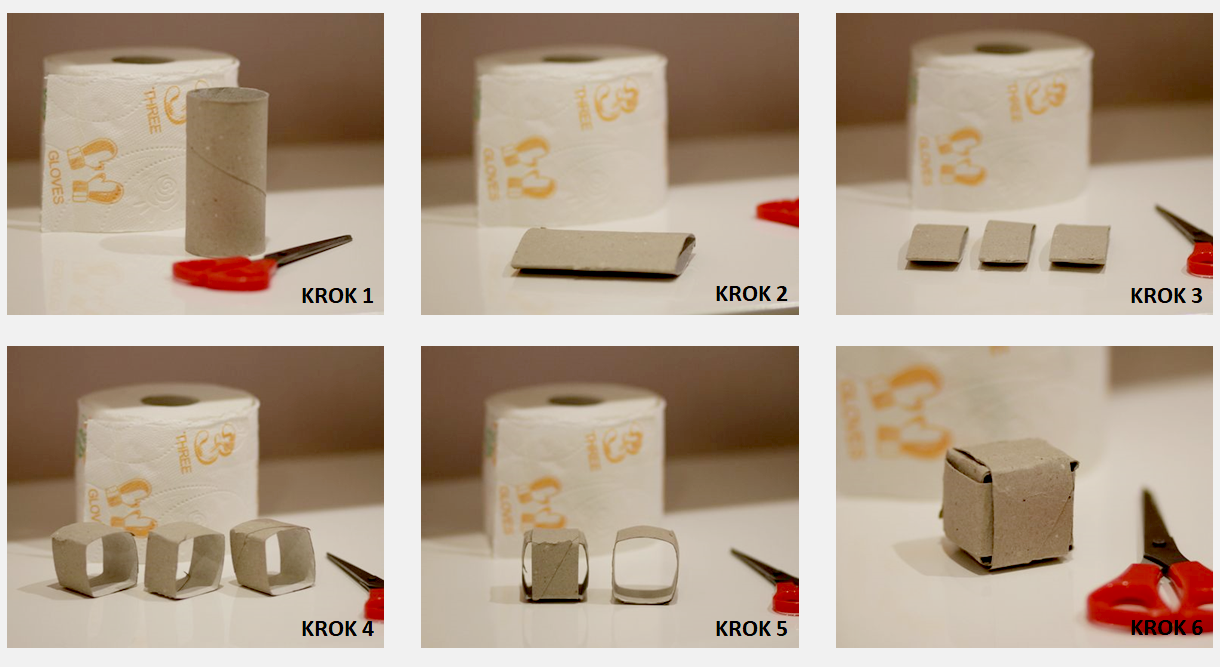 http://zpamietnikametodyka.pl/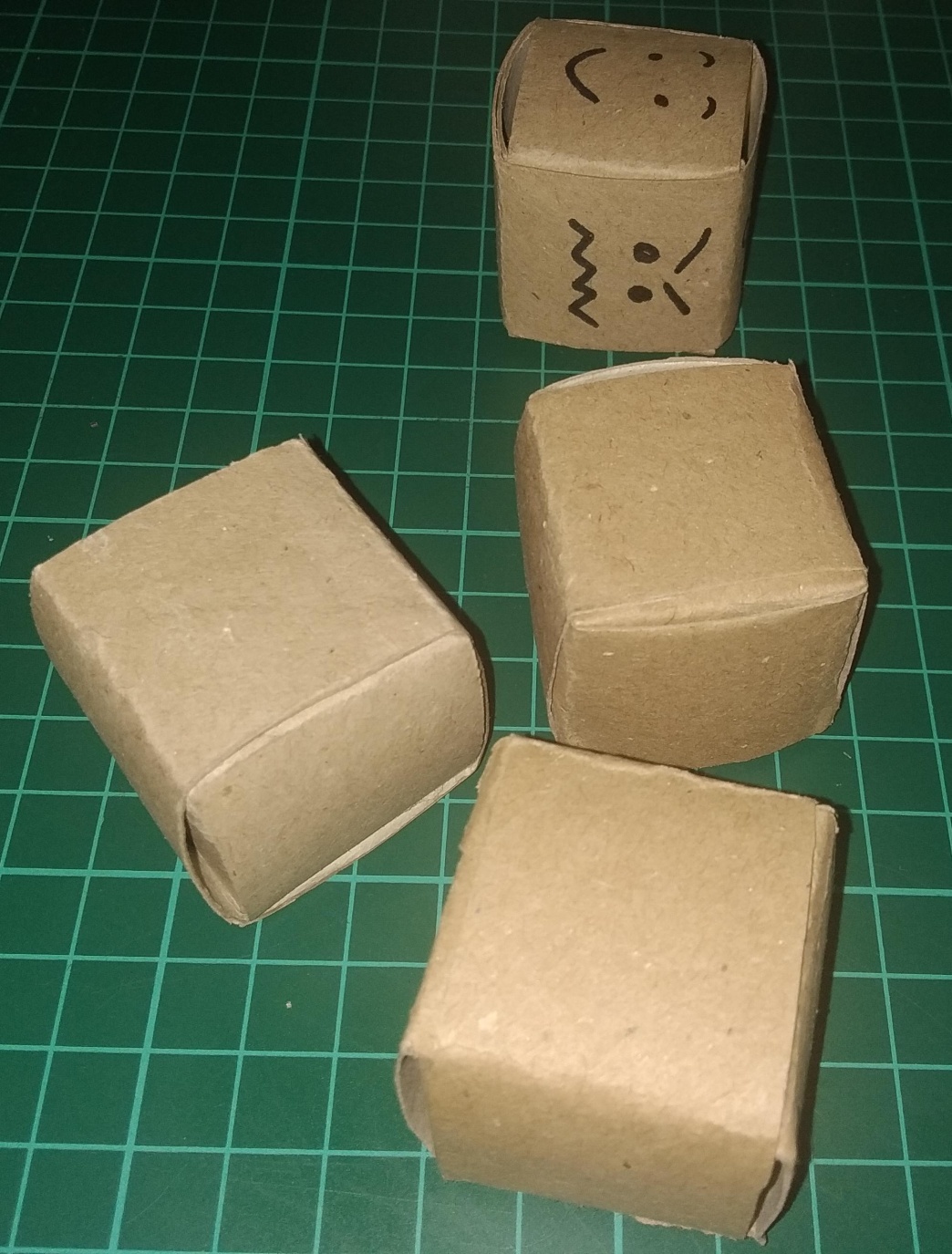 Na kostkach można umieścić dowolne oznaczenia – nakleić lub narysować – w zależności od rodzaju gry.- gra z 2 kostkami – na 1 kostce należy narysować oczka (1-6, lub 2x1, 2x2, 2x3), na drugiej symbole ćwiczeń/czynności do wykonania (podskok, obrót wokół własnej osi, klaskanie, tupanie, pajacyki, skłon, przysiad itp.) – rzut 2 kostkami, liczenie kropek, żeby ustalić ile razy należy wykonać daną czynność – rzucamy na zmianę. - gra z 2 kostkami – na pierwszej kostce kolory: 2x żółty na przeciwległych ściankach, 1 zielony, 1 brązowy, 1 czarny, 1 niebieski – zgodnie z kolorami segregacji odpadów. Na drugiej kostce symboliczne odpady po jednym z każdej kategorii: plastik, metal, szkło, organiczne, zmieszane, papier. Przykładowe to: butelka, puszka, słoik, ogryzek jabłka, but, gazeta. Albo gotowe obrazki: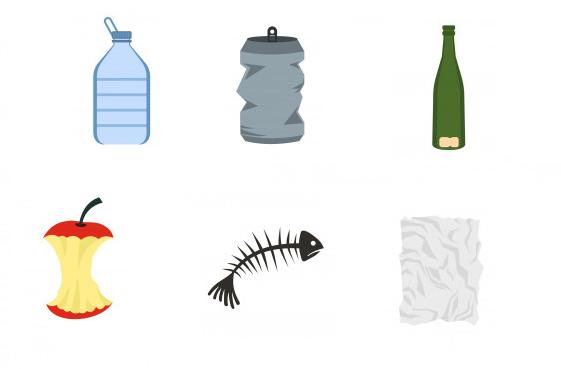 Gra – rzucamy 2 kostkami i oceniamy, czy dany rodzaj odpadu można wrzucić do pojemnika o kolorze z drugiej kostki. Jeśli nie, należy zastanowić się jaki kolor byłby odpowiedni.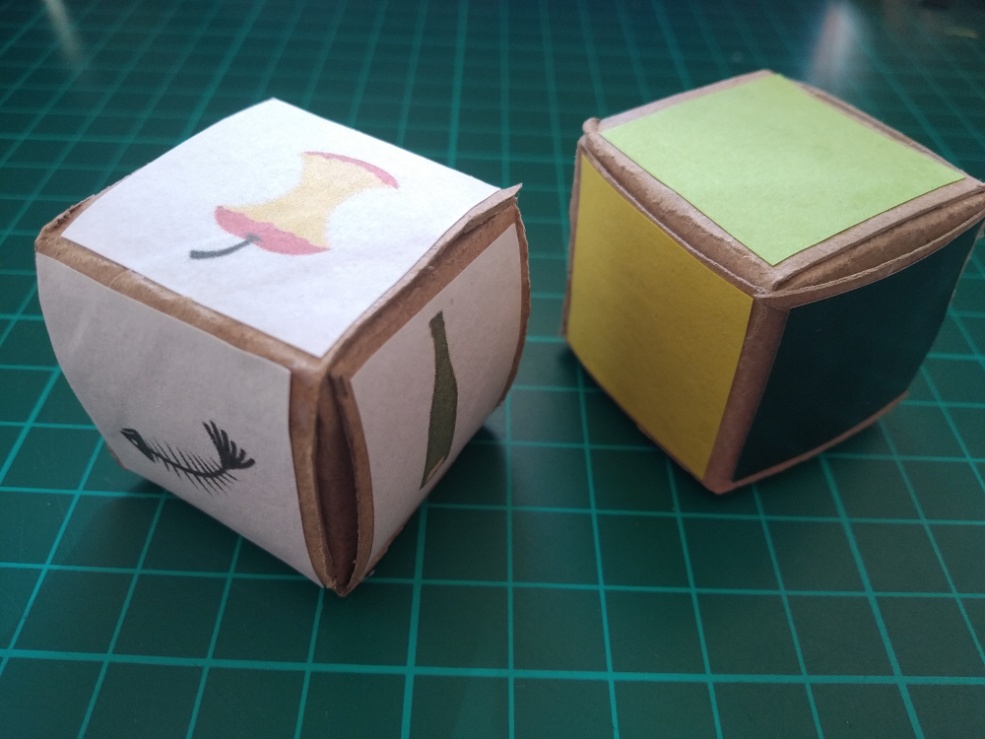 5.  Rolka w roli głównej - Smok ziejący ogniem 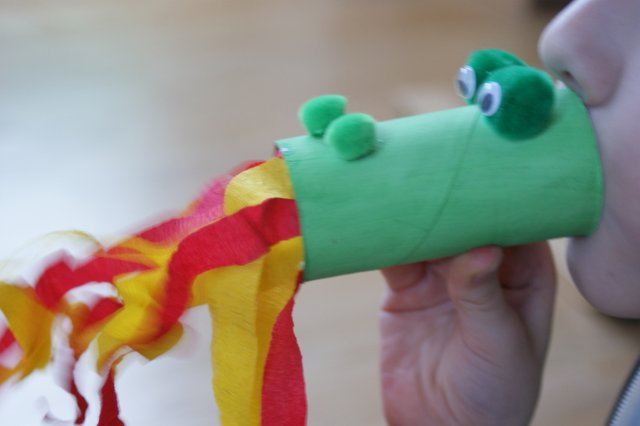 Przykładowy opis wykonania znajduje się na stronie: https://ekodziecko.com/smok-zionacy-ogniem.Smok jest tylko propozycją – zachęcamy do wykorzystania różnych surowców i realizowania pomysłów dzieci.https://ekodziecko.com/smok-zionacy-ogniem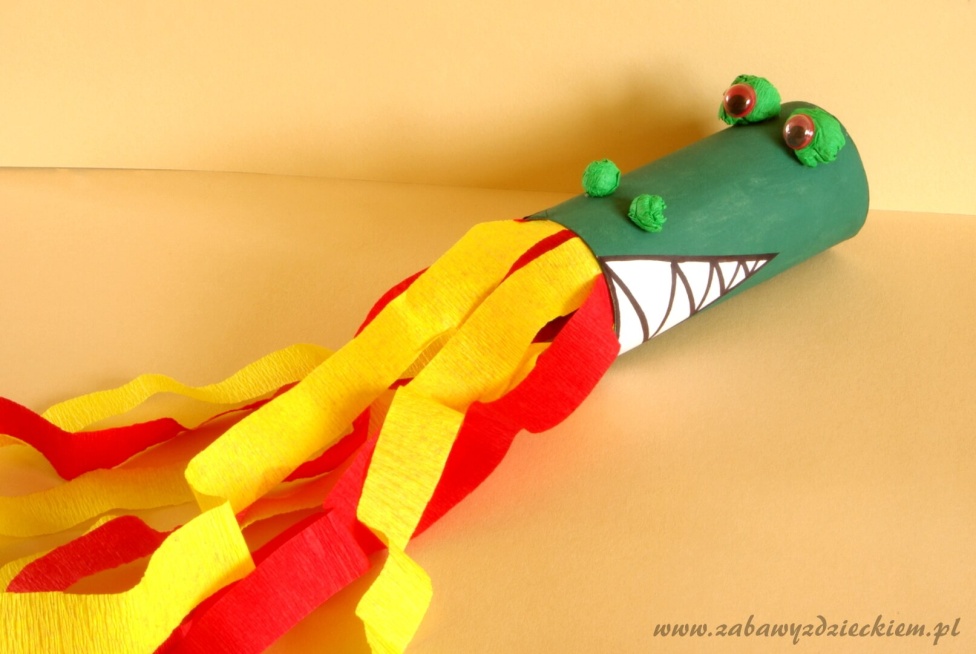 https://zabawyzdzieckiem.pl/zabawy/3-5/392-smok-z-rolkiDla miłośników motoryzacji pomysł na samochód pochodzący z bloga pana Michała. Powstanie samochodu jest szczegółowo opisane:http://salapanamichala.blogspot.com/2015/10/samochodzik-z-napedem.html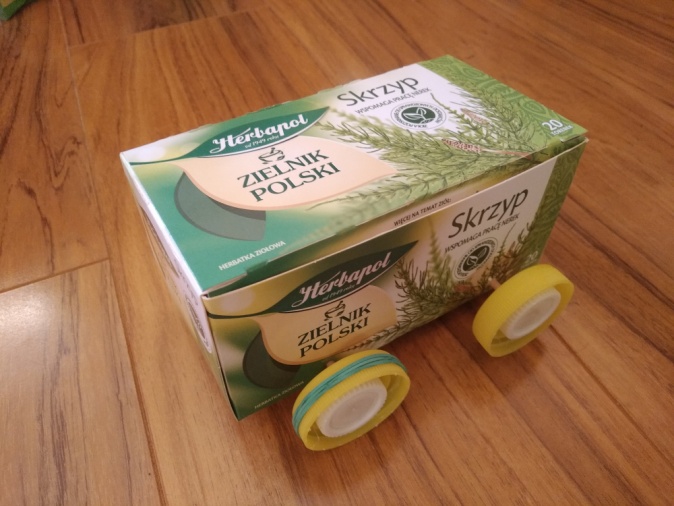 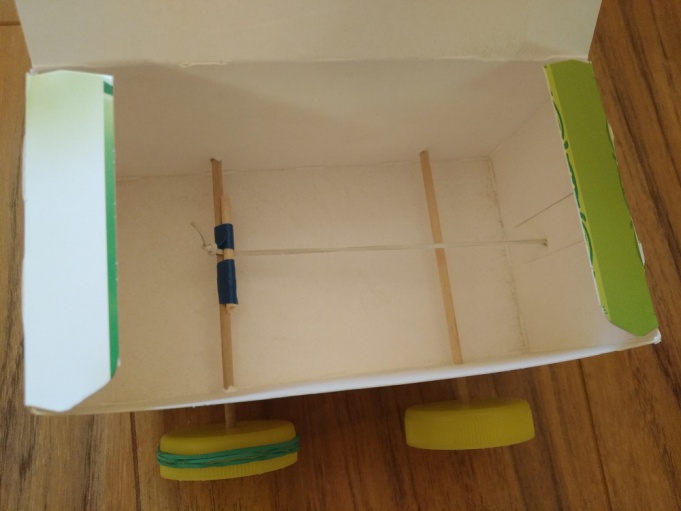 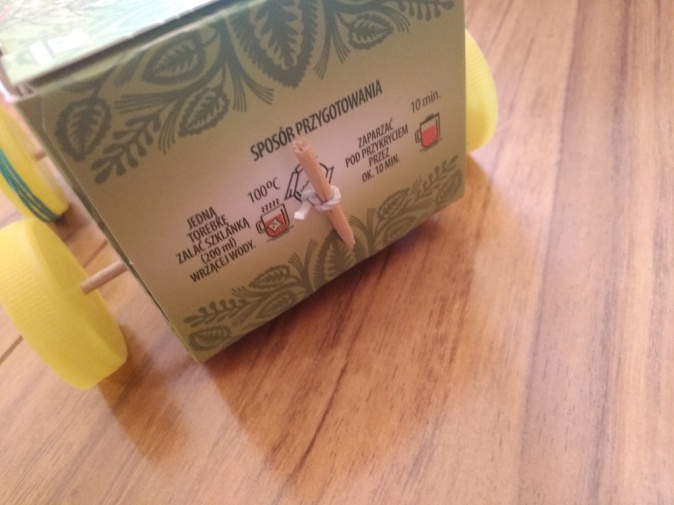 Łatwiej wykonać napęd, gdy pudełko otwiera się z obu stron. Lepiej działa, kiedy koła (nakrętki) mają mniejszą średnicę.  Na długość przebytej drogi będzie miał wpływ rodzaj użytej gumki.